Publicado en Madrid el 14/02/2020 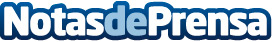 Delaviuda Confectionery Group apuesta por los beneficios de la almendraLas marcas del Grupo, Delaviuda y El Almendro -presentes en los hogares españoles cada Navidad-, se han convertido en embajadoras de este fruto seco en el Día Mundial de la AlmendraDatos de contacto:Autor914115868Nota de prensa publicada en: https://www.notasdeprensa.es/delaviuda-confectionery-group-apuesta-por-los Categorias: Nacional Nutrición Gastronomía Consumo http://www.notasdeprensa.es